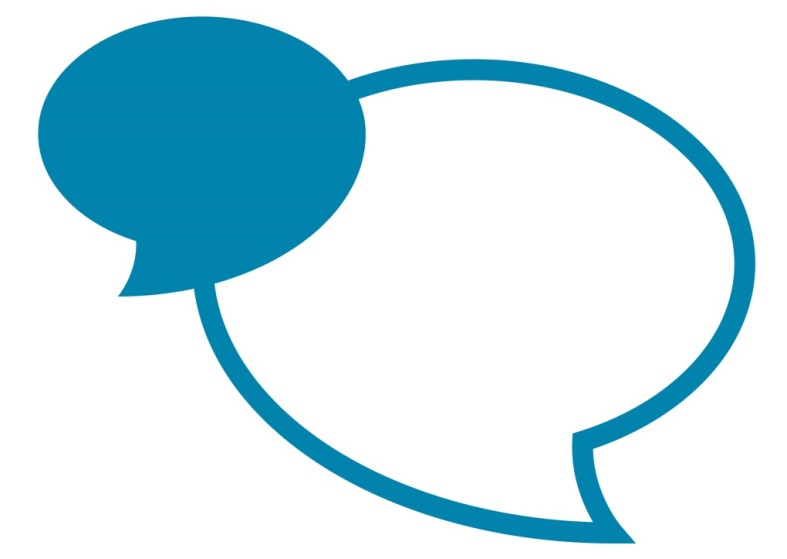 Post SpecificationTo be read in conjunction with the job family role profileDateDateJuly 2022Post TitleSenior Support Officer and Shift Leaders in Residential Centre DMHSenior Support Officer and Shift Leaders in Residential Centre DMHJob Family Role ProfileJob Family Role ProfilePCD 7 Final GradeFinal GradeFinal Grade 8 Service Area descriptionService Area descriptionService Area descriptionProvider Services Provider Services Provider Services Purpose of this post Purpose of this post Purpose of this post Under guidance, plan, implement and review effective care programmes of day to day activities for service users in order to promote their personal development within the local community.Under guidance, plan, implement and review effective care programmes of day to day activities for service users in order to promote their personal development within the local community.Under guidance, plan, implement and review effective care programmes of day to day activities for service users in order to promote their personal development within the local community.Key job specific accountabilitiesKey job specific accountabilitiesKey job specific accountabilitiesCustomer CareAssist in the development of care programmes and activities for users ensuring needs are treated with dignity and respect.  In a role of key worker, encourage and support users to greater achievement and independence through the programme of care, attending care reviews and meetings as required.Service DevelopmentAssist the Supervisor in the operation and improvement of the service, encouraging and supporting staff to ensure that high standards are achieved and maintained and positive relationships are promoted with users and the local community.AdministrationEnsure service user records are comprehensive, clear, concise and contain accurate information.Health and SafetyYou are responsible for your own health and safety and that of other people in the course of your work and are expected to take any necessary/appropriate action to ensure this.  You will co-operate with your employer to ensure that health and safety requirements are fully met.Undertake any other duties as directed by the Service Manager / Supervisor.Customer CareAssist in the development of care programmes and activities for users ensuring needs are treated with dignity and respect.  In a role of key worker, encourage and support users to greater achievement and independence through the programme of care, attending care reviews and meetings as required.Service DevelopmentAssist the Supervisor in the operation and improvement of the service, encouraging and supporting staff to ensure that high standards are achieved and maintained and positive relationships are promoted with users and the local community.AdministrationEnsure service user records are comprehensive, clear, concise and contain accurate information.Health and SafetyYou are responsible for your own health and safety and that of other people in the course of your work and are expected to take any necessary/appropriate action to ensure this.  You will co-operate with your employer to ensure that health and safety requirements are fully met.Undertake any other duties as directed by the Service Manager / Supervisor.Customer CareAssist in the development of care programmes and activities for users ensuring needs are treated with dignity and respect.  In a role of key worker, encourage and support users to greater achievement and independence through the programme of care, attending care reviews and meetings as required.Service DevelopmentAssist the Supervisor in the operation and improvement of the service, encouraging and supporting staff to ensure that high standards are achieved and maintained and positive relationships are promoted with users and the local community.AdministrationEnsure service user records are comprehensive, clear, concise and contain accurate information.Health and SafetyYou are responsible for your own health and safety and that of other people in the course of your work and are expected to take any necessary/appropriate action to ensure this.  You will co-operate with your employer to ensure that health and safety requirements are fully met.Undertake any other duties as directed by the Service Manager / Supervisor.Please note annual targets will be discussed during the appraisal processPlease note annual targets will be discussed during the appraisal processPlease note annual targets will be discussed during the appraisal processKey facts and figures of the postKey facts and figures of the postKey facts and figures of the postBudget ResponsibilitiesBudget ResponsibilitiesNoneStaff Management ResponsibilitiesStaff Management ResponsibilitiesOtherOtherEssential Criteria - Qualifications, knowledge, experience and expertiseEssential Criteria - Qualifications, knowledge, experience and expertiseEssential Criteria - Qualifications, knowledge, experience and expertiseExperience of working with adults with learning disabilities or other disadvantaged groups. Knowledge of assessment.  Understanding of the major issues affecting adults with learning disabilities.Effective written and verbal communication. Ability to work flexibly and use own initiative. Ability to work in a team.DesirableRecognised social work qualification, RMNH, NVQ Level 3 or above.Experience of working in a day services setting.Ability to develop and implement Programme Plans.Experience of working with adults with learning disabilities or other disadvantaged groups. Knowledge of assessment.  Understanding of the major issues affecting adults with learning disabilities.Effective written and verbal communication. Ability to work flexibly and use own initiative. Ability to work in a team.DesirableRecognised social work qualification, RMNH, NVQ Level 3 or above.Experience of working in a day services setting.Ability to develop and implement Programme Plans.Experience of working with adults with learning disabilities or other disadvantaged groups. Knowledge of assessment.  Understanding of the major issues affecting adults with learning disabilities.Effective written and verbal communication. Ability to work flexibly and use own initiative. Ability to work in a team.DesirableRecognised social work qualification, RMNH, NVQ Level 3 or above.Experience of working in a day services setting.Ability to develop and implement Programme Plans.Disclosure and Barring Service – DBS ChecksDisclosure and Barring Service – DBS ChecksDisclosure and Barring Service – DBS ChecksThis post requires a DBS check.The level of check required is: DBS Enhanced – AdultsThis post requires a DBS check.The level of check required is: DBS Enhanced – AdultsThis post requires a DBS check.The level of check required is: DBS Enhanced – AdultsJob working circumstancesJob working circumstancesJob working circumstancesEmotional DemandsIn line with service delivery in dealing with service users on the frontline In line with service delivery in dealing with service users on the frontline Physical DemandsSome elements of manual handling  Some elements of manual handling  Working ConditionsSome exposure to confrontation / challenging behaviour disagreeable, unpleasant hazards and considerable adverse exposureSome exposure to confrontation / challenging behaviour disagreeable, unpleasant hazards and considerable adverse exposureOther FactorsOther FactorsOther Factors